TABLE OF CONTENTSAdoption of Agenda 		1Adoption of 2016 AGM Minutes		1Budget			2Business Arising from AGM 2016 		1Call for Nominations 		2Certificates of Recognition 		9Correspondence 		1Elections 		3Greetings from the Canadian Teachers’ Federation 		1Introduction and Greetings 		1Motions from Executive 		4-6Motions from Member Associations 		6-7Priorities for 2017-2018 		9Procedural Resolutions 		7Reports from Chairs of Committees 		3Reports from Executive 		2Reports from Member Associations 		3Timed Session:	Canadian Health Coalition 		2	Johnson’s Inc.		3APPENDIXAGM Participants		ANOTE:	These minutes reflect the business of the meeting only. They do not reflect what was said, except in special circumstances, or where required to support motions. List of ParticipantsCanadian Teachers’ Federation Offices, OttawaJune 2-3, 2017Present	President								Brian Kenny	Vice-President							James MacAulay	Past-President							JoAnn Lauber	Regional Representative – Ontario				Norbert Boudreau	Regional Representative – East					Edward Zegray	Regional Representative – West					Wayne Hughes	Executive Director						Roger Régimbal	British Columbia Retired Teachers’ Association			Steve Bailey	Alberta Retired Teachers Association				Daniel Mulloy	Superannuated Teachers of Saskatchewan			Marie LeBlanc-Warick	Retired Teachers Association of Manitoba			Bill Cann	Retired Teachers of Ontario					Martha Foster	Quebec Provincial Association of Retired School Educators	Jan Langelier	Société des enseignantes et enseignants retraités
	  francophones du Nouveau-Brunswick				Jacques Albert	New Brunswick Society of Retired Teachers			Margaret A. Urquhart	Retired Teachers Organization of the NSTU			Bill Berryman	Prince Edward Island Retired Teachers’ Association		Joyce McCardle	Retired Teachers Association of Newfoundland & Labrador	Doreen NoseworthyObservers	BCRTA								Patricia Clough	NBSRT								June MacNarin	PEIRTA								Cynthia MacDonald	QPARSE								Kathleen Malcius	RTANL								Albert Legge	RTO/ERO								David Kendall	RTO-NSTU							John Donovan	RTAM								Rosalie BornnRegrets	Quebec Association of Retired Teachers			John Greene	Yukon Retired Teachers Alumni					Ken NashExecutive CandidatesRTO/ERO								Martin HiggsBCRTA								Gerry TiedeStaff	Administrative Assistant – CTF					Lynne Richard	Financial Officer – CTF						Samantha PerrinSpecial GuestsCanadian Teachers’ Federation					Cassandra HallettJohnson’s Inc.							Richard HarrisonCanadian Association of 
Retired TeachersMinutes of the 2017Annual General Meeting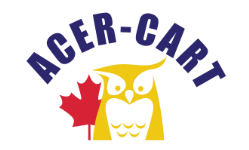 Held at the Canadian Teachers’ FederationOttawa, OntarioJune 2-3, 2017Friday, June 2Introductions andGreetingsThe President, Brian Kenny called the meeting to order and welcomed delegates and observers to the 26th ACER-CART Annual General Meeting (AGM) held at the Canadian Teachers’ Federation office building, Ottawa.Roundtable introductions were made.The President expressed his appreciation to CTF and Johnson’s Inc. for their continued support of ACER-CART. He then welcomed CTF Secretary General, Cassandra Hallett.Greetings from the Canadian Teachers’ Federation (CTF)Cassandra Hallett brought greetings on behalf of CTF and mentioned that CTF may call again on ACER-CART in the coming weeks on the potential repeal of Section 43. She also mentioned an inviation to participants to help CTF with a project on Oral History as CTF will be celebrating it’s 100th Anniversary in 2020 in sharing stories from teaching years and to contact Francine Filion, Director of Communications who is the lead on this project.Adoption of Agenda(Tab 2)P-1Norbert Boudreau – Margaret UrquhartTHAT the agenda be adopted as presented.CARRIEDAdoption of the 2016 AGM Minutes(Tab 3)P-2Marie LeBlanc-Warick – Joyce McCardleTHAT the minutes of the 2016 ACER-CART AGM held 
June 3 and 4 be approved as presented.CARRIEDBusiness Arising from the minutes of the 2016 AGM(Tab 4)a) Motion TrackerA copy of the motion tracker from the 2016 AGM resolutions was distributed to participants.b) Protocol 7: Review of Financial StatementsCall went out to directors to review that the financial statements/book were in order, we had no volunteer so Brian Kenny, James MacAulay and Roger Régimbal met with CTF Financial Officer, Samantha Perrin on Wednesday, May 31 to go over the books. c) Motion M-7: Alternate ways of Financing ACER-CARTTHAT ACER-CART study and report on alternate ways of financing ACER-CART.The Executive took a quick look at the in-kind services that CTF provides and at Johnson Inc. financial support provides. It is roughly $7,000 from CTF (in-kind) and $7,500 from Johnson Inc.The Executive looked at funding from New Horizons and ACER-CART doesn’t qualify for such a grant.The Executive recommended that ACER-CART take no further action on this resolution.d) Declaration of HealthE-4JoAnn Lauber – Norbert BoudreauTHAT the role of ACER-CART, the creation of the Declaration Concerning a National Health Care Strategy for Seniors and its subsequent endorsement sweep, be acknowledged and that approval be given for the use of the name and logo of ACER-CART in furter judicious advocacy related to the distribution and publication of the said “delcaration”.CARRIEDCorrespondence(Tab 5)Copy of a summary table of all correspondences since the 2016 AGM was distributed to participants. The correspondance binder was circulated at the AGM for participants to review.Timed Item – 9:30 a.m.Call for Nominations(Tab 10)Nominations were received for each position as follows: 	President				Brian Kenny	Vice-President				James MacAulay	Regional Representative – East	Bill Berryman	Regional Representative – Ontario	Martin Higgs	Regional Representative – West	Gerry TiedeDelegates had until 11 a.m. Saturday morning to submit names.Financial Reports/Budget(Tab 6)Year end at July 31, 2016Financial statements were reviewed by Brian Kenny, James MacAulay and Roger Régimbal on Wednesday, May 31 and James reported that they went through the complete financing of ACER-CART and that they found the paper trail and system used at CTF is completely adequate and that any transaction that would take place in respect with ACER-CART can be traced and that documents is totally in place. We are a small organization so no audit is necessary and James was impressed that the spred sheet used at CTF were in order and very accurate.a) Financial Report 2015-16Copies of the financial reports were distributed to participants. Minor changes to the reports were made due to the investments that came due and the bank deposited the amount in the accounts instead of rolling them back in re-investments.P-3Jacques Albert – Bill BerrymanTHAT the financial report for 2015-16 be received.CARRIEDb) Financial Report 2016-17Roger spoke to the report.c) Budget Estimates 2017-18Roger spoke to the budget estimates and will be voted on the next day, the Saturday.P-8Norbert Boudreau – Margaret UrquhartTHAT the Budget 2017-18 be adopted as presented.CARRIEDReports 
From Executive(Tab 7)All reports were made available to the Executive and Directors prior to the meeting via the ACER-CART Members’ only special website page. Most of the reports were available in both languages. Copies of all reports were distributed.President’s ReportBrian Kenny presented his report.Executive Director’s ReportRoger Régimbal presented his report and thanked the Executive and Directors. He also thanked Lynne Richard and Samantha Perrin from CTF.P-4Marie LeBlanc-Warick – Martha FosterTHAT the Executive reports be received.CARRIEDTimed Session – 11 a.m. 
Canadian Health Coalition (CHC)Adrienne Silnicki, National Coordinator, gave a presentation to the ACER-CART delegates and observers.Reports From Chairs of Committees(Tab 8)CommunicationsNorbert Boudreau presented the report.Reports From Chairs of Committees(Tab 8)Health Services and InsuranceEdward Zegray presented the report.Political AdvocacyWayne Hughes presented the report.Pension and Retirement IncomeJames MacAulay presented the report.M-3Steve Bailey – Martha FosterTHAT ACER-CART oppose Bill C-27 and develop a strategy to effectively communicate that opposition to government.CARRIEDReports From Chairs of Committees (cont’d)(Tab 8)Pension and Retirement Income (cont’d)M-4Steve Bailey – Martha FosterTHAT ACER-CART develop and share resources that enable Members and their members become aware of the contents of Bill C-27 and effectively oppose it.CARRIEDLegislationJoAnn Lauber presented the report.The Executive approved these two protocols during the January conference call as it has the authority.Protocol 7 – Review of the Financial StatementsThe executive directed the committee to develop a protocol to address the resolution. Protocol 2 – Election Procedures – Section 1c under Nominatations has an addition:The following persons are eligible for election as officers:representatives named or elected by the Members as directors or observers,officers present who have indicated in writting their intention to stand for a particularly office;any retired teacher member of a provincial/territorial association of retired teachers who has been nominated by the Member Association. RTO/ERO nominated Martin Higgs to run to stand as Regional Representative for Ontario and BCRTA nominated Gerry Tiede to run to stand as the Western Representative.This amendment enabled them to be present at the AGM.Reports From Chairs of Committees (cont’d)(Tab 8)Legislation B (cont’d)PresentationsPrior to the election of the Executive positions, candidates may be invited to address the AGM delegates, that is if we have more than one candidate for the same position. There will be a time limited of 3 minutes for addressing the delegates in session.We are having to add:If the candidate is neither a director nor an observer, that person will be invited to attend the AGM.There is no need to vote on these, the Executive already approved these which it is in their mandate.Revision of the Committee’s Terms of ReferenceReaffirm10.1	Communications Committee	The Commucations Committee shall:maintain the ACER-CART website,Produce at least one newsletter a year for use on the website and by Members, andEncourage and facilitate communication among MembersE-1JoAnn Lauber – Steve BaileyTHAT the terms of reference of the Communications Committee be reaffirmed.CARRIEDAmend by deleting10.2	Health Services and Insurance Committee	The Health Services and Insurance Committee shall:provide the Members with information and advice regarding health and insurance plans;study the health care and insurance plans of the Members; andprepare for the Executive proposals and position papers related to health and insurance plans with appropriate recommendations.Reports From Chairs of Committees (cont’d)(Tab 8)Legislation B (cont’d)Revision of the Committee’s Terms of Reference (cont’d)Replace with and reaffirm10.2	Health Services CommitteeACER-CART seeks to promote the optimal health of retired teachers and seniors.The Health Services Committee shall:provide Members with links to reliable information on personel health and well-being;advocate for health goals identified in ACER-CART’s strategic plans and Member resolutions; andprepare for the Executive proposals, position papers and appropriate recommendations related to health concerns.Amend by deleting10.3	Legislation Committee	The Legislation Committee shall:make recommendations to the Executive Committee for changes to the By-Laws, Articles, Policies and Procedures,become familiar with legislation which may have an impact on the teaching profession and the status of retired teachers,present resolutions to the Executive committee,Replace with and reaffirm10.3	Legislation Committee	The Legislation Committee shall:make recommendations to the Executive Committee for changes to the By-Laws, Articles, Policies and Procedures,become familiar with legislation which may have an impact on the teaching profession and the status of retired teachers and report to the Executive for consideration,review AGM resolutions received, andadvise the Chair in the interpretation of Bourinot’s Rules.Reports From Chairs of Committees (cont’d)(Tab 8)Legislation B (cont’d)Revision of the Committee’s Terms of Reference (cont’d)Amend by deleting10.4	Nominations and Elections Committeereceive and solicit nominations for offices on the Executive,seek members for the Nominations and Elections Committee, andassume responsibility for the electionsReplace with and reaffirm10.4	Nominations and Elections Committeereceive and solicit nominations for offices on the Executive,assume responsibility for the electionsAmend by deleting10.5	Pension and Retirement Income Committee	The Pension and Retirement Income Committee shall:respond to requests regarding matters pertaining to pension concerns,make recommendations to the Executive on matters pertaining to pension concerns, andreceive concerns and recommendations from Members,prepare for the Executive reports related to pension and retirement concernsReplace with and reaffirm10.5	Pension and Retirement Income Committee	The Pension and Retirement Income Committee shall:respond to requests regarding matters pertaining to pension concerns,make recommendations to the Executive on matters pertaining to pension concerns,receive concerns and recommendations from Members,provide support to Members in matters relating to pension and income, andmonitor the public service pensions and the private pension plans to identify trends, changes and threats to members’ pension and retirment incomeReports From Chairs of Committees (cont’d)(Tab 8)Legislation B (cont’d)Revision of the Committee’s Terms of Reference (cont’d)Amend by deleting10.6	Political Advocacy Committee	The Political Advocacy Committee shall:develop and recommend to the Executive actions to accomplish goals and objectives established by the Board,monitor political issues and advise the Executive or the Board on emerging issues relevant to ACER-CART,pland or organize political action, if so directed by the Executive,be chaired by an Executive member, andinclude in its membership a representative from each ACER-CART regionReplace with and reaffirm10.6	Political Advocacy Committee	The Political Advocacy Committee shall:develop and recommend to the Executive actions to accomplish goals and objectives established by the Board,monitor political issues and advise the Executive or the Board on emerging issues relevant to ACER-CART,pland or organize political action, if so directed by the Executive, andinclude in it membership a representative from each ACER-CART regionReports From Chairs of Committees (cont’d)(Tab 8)E-2JoAnn Lauber – Joyce McCardleTHAT the terms of reference of 10.2 Health Services Committee10.3 Legislation Committee10.4 Nominations and Elections Committee10.5 Pensions and Retirement Income Committee10.6 Political Advocacy CommitteeBe amended as presentedCARRIEDE-3JoAnn Lauber – Bill CannTHAT the terms of reference be reaffirmed as amended.10.2 Health Services Committee10.3 Legislation Committee10.4 Nominations and Elections Committee10.5 Pensions and Retirement Income Committee10.6 Political Advocacy CommitteeBe reaffirmed as amendedCARRIEDNominations and ElectionsJoAnn Lauber presented her report.Seniors VoiceJoAnn Lauber presented her report.P-6Doreen Noseworthy – Margaret UrquhartTHAT Committee reports be receivedCARRIEDP-5Steve Bailey – Jacques LeggeTHAT the actions of the ACER-CART Executive since AGM 2016 be approved.CARRIEDReports 
From Members (Tab 9)Member Representatives presented their reports.Copies of all reports were distributed and most of them were translated.P-7Jacques Albert – Bill BerrymanTHAT Member reports be receivedCARRIEDSaturday, June 3Timed Session – 9:15 a.m. Johnson’s Inc.Richard Harrison made a presentation to the ACER-CART delegates and observers.Timed Item – 11 a.m.
Elections(Tab 10)On Saturday morning, no further nominations were received. The following were elected by acclamation to the 2017-2018 Executive Committee.	President				Brian Kenny		Vice-President				James MacAulay	Regional Representative – East	Bill Berryman	Regional Representative – Ontario	Martin Higgs	Regional Representative – West	Gerry TiedeResolutionsFrom Members(Tab 11)M-1Marie LeBlanc-Warick – Doreen NoseworthyTHAT ACER-CART encourage its Members to advocate for seniors’ health care in Canada and in their respective provinces by requesting provincial and federal governments to provide increased funding specific to senior health care, National Formulary Drug Plan, including a prescription drug plan that ensures affordable access to prescribed medicine, and the expansion of home care as well as regulated affordable care homes.CARRIEDResolutionsFrom Members (cont’d)(Tab 11)M-2Marie LeBlanc-Warick – Martha FosterTHAT ACER-CART Voice its opposition to any policy change by the Government of Canada that would cause payments from its group benefits, program being subject to taxation, and that we communicate our position to the federal Minister of Finance, to leaders of the federal political parties and encourage Members to do so by communicating with Members of Parliament in their respective provinces.CARRIEDProcedural Resolutions(Tab 10)P-9Joyce McCardle – Doreen NoseworthyTHAT the ACER-CART 2017 AGM thank:CTF-FCE for their hospitality and continuing help during the help;Heather Smith, CTF President;Cassandra Hallett, CTF Secretary General, for addressing our assembly;Johnson’s Inc. for their continued support;Richard Harrison, Johnson’s Inc. for his presentation;Samantha Perrin, CTF Financial Officer, for taking care of ACER-CART finances;Lynne Richard, CTF Administrative Assistant. for her continued help with ACER-CART business;Adrienne Silnicki, Canadian Health Coalition for her presentation;CARRIEDPriorities for ACER-CART for 2017-2018Develop strategies and produce resources for retired teachers and seniors featuring the advantages of defined benefit plans both to the economy and to the individual.Continue to work on being a significant voice for retired teachers and seniors at the national level, maintaining co-operation with other groups on issues of common concern.Develop strategies and produce resources for retired teachers and seniors supporting a one Canadian purchaser national pharmaceutical formulary. Investigate and develop strategies to produce resources for retired teachers and seniors to counter elder abuse.Certificates of RecognitionThe following received a certificate of recognition:Bill CannEd ZegrayMartha FosterJoyce McCardleNorbert BoudreauWayne HughesLynne RichardAdjournmentThe business meeting was adjourned by the President upon completion of business at 2:15 p.m. on Saturday, June 3. Next MeetingThe next ACER-CART Annual General Meeting will be held 
June 1-2, 2018.